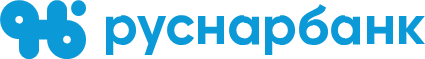         +7 (495) 664-88-00               119017, г. Москва, ул. Большая Ордынка, д. 40, стр. 4, 6 эт., пом. I, ком. 40        info@rusnarbank.ru              www.rusnarbank.ru ПОРУЧЕНИЕ НА ИНВЕНТАРНУЮ ОПЕРАЦИЮРеквизиты Места хранения ценных бумаг:  Реквизиты корреспондирующего счета:                                             м.п.    Приложение 7к Условиям   осуществления                      депозитарной деятельностиАО КБ «РУСНАРБАНК»Дата поручения:Номер поручения:Номер поручения:Номер поручения:Владелец счета депо:Номер счета депо: Номер раздела счета депо:Инициатор операции:Инициатор операции просит Депозитарий выполнить следующую операцию:Инициатор операции просит Депозитарий выполнить следующую операцию:Инициатор операции просит Депозитарий выполнить следующую операцию:Инициатор операции просит Депозитарий выполнить следующую операцию:Инициатор операции просит Депозитарий выполнить следующую операцию:Инициатор операции просит Депозитарий выполнить следующую операцию:Инициатор операции просит Депозитарий выполнить следующую операцию:Инициатор операции просит Депозитарий выполнить следующую операцию:Инициатор операции просит Депозитарий выполнить следующую операцию:Инициатор операции просит Депозитарий выполнить следующую операцию: – зачислить на счет ценные бумаги, – зачислить на счет ценные бумаги, – перевести ценные бумаги, – перевести ценные бумаги, – перевести ценные бумаги, – перевести ценные бумаги, – перевести ценные бумаги, – перевести ценные бумаги, – перевести ценные бумаги, – списать со счета ценные бумаги, – списать со счета ценные бумаги, – изменить место хранения ценных бумаг, – изменить место хранения ценных бумаг, – изменить место хранения ценных бумаг, – изменить место хранения ценных бумаг, – изменить место хранения ценных бумаг, – изменить место хранения ценных бумаг, – изменить место хранения ценных бумаг,указанных ниже:указанных ниже:№ п/пЭмитентНомер гос.регистрации / ISINКоличество, шт.Количество прописью, шт.Счет / лицевой счет:Раздел / субсчет:Место открытия счета:Счет / лицевой счет:Счет / лицевой счет:Счет / лицевой счет:Раздел / субсчет:Раздел / субсчет:Раздел / субсчет:Место открытия счета:Место открытия счета:Место открытия счета:Владелец счета / доп. реквизиты:Владелец счета / доп. реквизиты:Владелец счета / доп. реквизиты:Дополнительная информация:Дополнительная информация:Дополнительная информация:Инициатор поручения                (или представитель по  доверенности)         должность                                                 подпись                                                  Ф.И.О.         должность                                                 подпись                                                  Ф.И.О.         должность                                                 подпись                                                  Ф.И.О.         должность                                                 подпись                                                  Ф.И.О.         должность                                                 подпись                                                  Ф.И.О.ЗАПОЛНЯЕТСЯ ДЕПОЗИТАРИЕМДата, время приема: ______________________________________________  Входящий  номер: _______________________Поручение принял: _______________________________________________